様式　Ｂ３　同　意　書　　　　　　　　　　　　　　　　　　　　　　　　　　　　令和　　年　　月　　日　　　　公益財団法人愛知県農業振興基金　理事長　殿　　　共有者（相続人）代表者　　　　　　住　所　　　　　　　　　　　　　　　　　　　　　　　　　　　氏　名　　　　　　　　　　　　　　　　　　　　　　　　　私は、上記の者が共有者（相続人）代表者として下記事項を行うことに同意します。　　　同　意 事 項　　　１　公益財団法人愛知県農業振興基金に農地を貸し出すこと。　　　２　貸し出した農地の借賃の受領に関すること。　　　　　共有者（相続人）の同意住　所　　　　　　　　　　　　　　　　　　　　　　　　　　　　氏　名　　　　　　　　　　　　　　　　　　　　㊞住　所　　　　　　　　　　　　　　　　　　　　　　　　　　　　氏　名　　　　　　　　　　　　　　　　　　　　㊞住　所　　　　　　　　　　　　　　　　　　　　　　　　　　　　氏　名　　　　　　　　　　　　　　　　　　　　㊞住　所　　　　　　　　　　　　　　　　　　　　　　　　　　　　氏　名　　　　　　　　　　　　　　　　　　　　㊞住　所　　　　　　　　　　　　　　　　　　　　　　　　　　　　氏　名　　　　　　　　　　　　　　　　　　　　㊞住　所　　　　　　　　　　　　　　　　　　　　　　　　　　　　氏　名　　　　　　　　　　　　　　　　　　　　㊞住　所　　　　　　　　　　　　　　　　　　　　　　　　　　　　氏　名　　　　　　　　　　　　　　　　　　　　㊞住　所　　　　　　　　　　　　　　　　　　　　　　　　　　　　氏　名　　　　　　　　　　　　　　　　　　　　㊞住　所　　　　　　　　　　　　　　　　　　　　　　　　　　　　氏　名　　　　　　　　　　　　　　　　　　　　㊞住　所　　　　　　　　　　　　　　　　　　　　　　　　　　　　氏　名　　　　　　　　　　　　　　　　　　　　㊞＜注意事項＞　　共有者（相続人）の同意欄は共有者（相続人）の全員を記載してください。　　　　　共有者（相続人）の氏名は、個人の場合は、必ず委任者本人が自署し、認め印を　　　　押印してください。法人の場合は、会社名はゴム印でもかまいませんが、印鑑は必ず登録してある代表者印を押印してください。様式　Ｂ３　同　意　書　　　　　　　　　　　　　　　　　　　　　　　　　　　令和　　年　　月　　日　　　　公益財団法人愛知県農業振興基金　理事長　殿　　　共有者（相続人）代表者　　　　　　住　所　岡崎市十王町二丁目９番地　　　　　　　　　　　　　　氏　名　岡崎　二郎　　　　　　　　　　　　　　　　　　　私は、上記の者が共有者（相続人）代表者として下記事項を行うことに同意します。　　　同　意 事 項　　　１　公益財団法人愛知県農業振興基金に農地を貸し出すこと。　　　２　貸し出した農地の借賃の受領に関すること。　　　　　共有者（相続人）の同意住　所　　岡崎市十王町二丁目９番地　　　　　　　　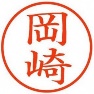 　　　　　　氏　名　岡崎　花子　　　　　　　　　　　　　　㊞住　所　　　　　　　　　　　　　　　　　　　　　　　　　　　　氏　名　　　　　　　　　　　　　　　　　　　　㊞住　所　　　　　　　　　　　　　　　　　　　　　　　　　　　　氏　名　　　　　　　　　　　　　　　　　　　　㊞住　所　　　　　　　　　　　　　　　　　　　　　　　　　　　　氏　名　　　　　　　　　　　　　　　　　　　　㊞住　所　　　　　　　　　　　　　　　　　　　　　　　　　　　　氏　名　　　　　　　　　　　　　　　　　　　　㊞住　所　　　　　　　　　　　　　　　　　　　　　　　　　　　　氏　名　　　　　　　　　　　　　　　　　　　　㊞住　所　　　　　　　　　　　　　　　　　　　　　　　　　　　　氏　名　　　　　　　　　　　　　　　　　　　　㊞住　所　　　　　　　　　　　　　　　　　　　　　　　　　　　　氏　名　　　　　　　　　　　　　　　　　　　　㊞住　所　　　　　　　　　　　　　　　　　　　　　　　　　　　　氏　名　　　　　　　　　　　　　　　　　　　　㊞住　所　　　　　　　　　　　　　　　　　　　　　　　　　　　　氏　名　　　　　　　　　　　　　　　　　　　　㊞＜注意事項＞　　共有者（相続人）の同意欄は共有者（相続人）の全員を記載してください。　　　　　共有者（相続人）の氏名は、個人の場合は、必ず委任者本人が自署し、認め印を　　　　押印してください。法人の場合は、会社名はゴム印でもかまいませんが、印鑑は必ず登録してある代表者印を押印してください。